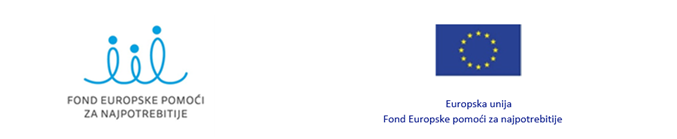 Naziv projekta: „Osiguravanje školske prehrane za djecu u riziku od siromaštva (školska godina 2017. – 2018.)“Prijavitelj: Varaždinska županijaPartneri: 33 osnovne škole u Varaždinskoj županijiUkupna vrijednost projekta:  1.499.627,85 knEU sredstva: 100% iz Fonda europske pomoći za najpotrebitije, Operativni program za hranu i/ili materijalnu pomoć 2014. – 2020. Trajanje projekta: 04.09.2017. – 15.06.2018.Sažetak projekta: Projektom se želi osigurati redovita i kvalitetna školska prehrana za djecu koja žive u siromaštvu ili su u riziku od siromaštva u osnovnim školama Varaždinske županije, a s ciljem unaprjeđenja kvalitete života, smanjenja rizika od siromaštva i socijalne isključenosti te aktivno i zdravo odrastanje sve djece u osnovnoškolskom obrazovanju. Ciljna skupina su 1492 djece koja žive u siromaštvu ili su u riziku od siromaštva, a polaznici su osnovnih škola kojima je osnivač Varaždinska županija. U pravilu su to djeca iz socijalno ugroženih obitelji koja imaju poteškoća sa osiguranjem plaćanja školske prehrane.